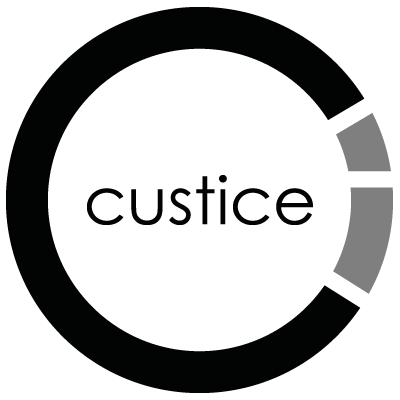 2014-03-13		1 (8)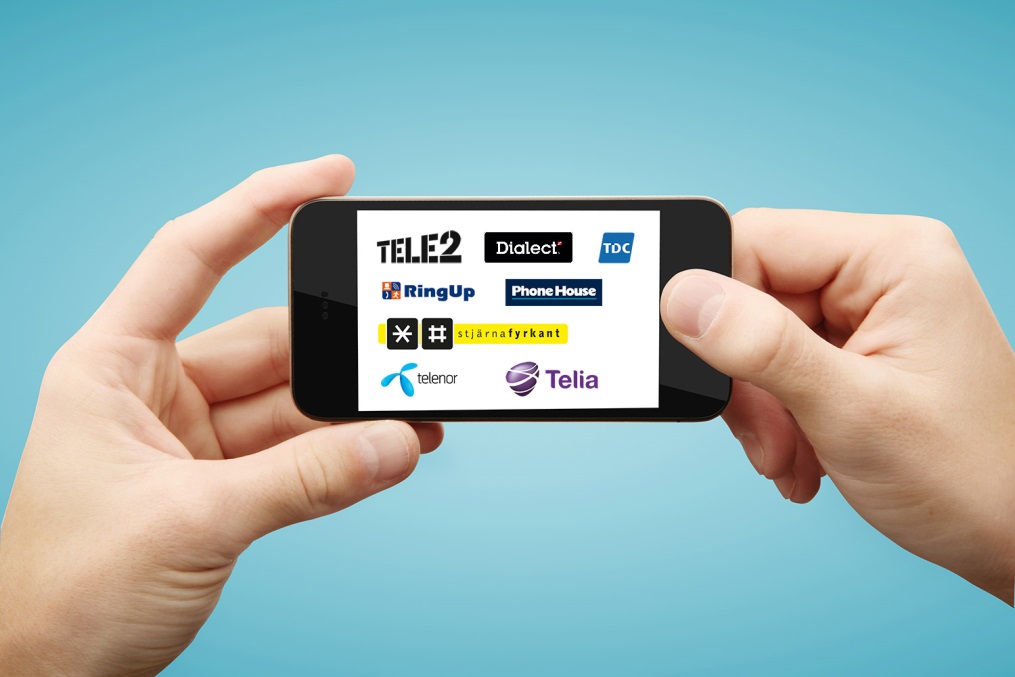 2014-03-13		2 (8)2014-03-13		3 (8)2014-03-13		4 (8)2014-03-13		5 (8)2014-03-13		6 (8)2014-03-13		7 (8)2014-03-13		8 (8)